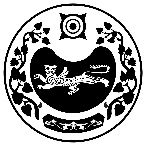 СОВЕТ ДЕПУТАТОВ МОСКОВСКОГО СЕЛЬСОВЕТАУСТЬ-АБАКАНСКОГО РАЙОНА						РЕШЕНИЕ	  от «24» июня 2021года               с. Московское                                     № 38О досрочном прекращении полномочий депутата Совета депутатовМосковского сельсовета четвертого созываКравчук Татьяны АнатольевныРассмотрев заявление депутата Совета депутатов Московского сельсовета четвертого созыва Кравчук Татьяны Анатольевны, избранного по пятимандатному избирательному округу № 1, о досрочном прекращении депутатских полномочий по собственному желанию, в связи с поступлением на муниципальную службу, руководствуясь подпунктом 2 пункта 10 статьи 40 Федерального закона от 06.10.2003г. № 131-ФЗ «Об общих принципах организации местного самоуправления в Российской Федерации» (в редакции Федерального закона от 02.07.2013г. № 185-ФЗ), ст.35 Устава муниципального образования Московского сельсовета, Совет депутатов Московского сельсоветаР Е Ш И Л:1. Прекратить досрочно полномочия депутата Совета депутатов Московского сельсовета четвертого созыва Кравчук Татьяны Анатольевны, избранного по пятимандатному избирательному округу № 1, по собственному желанию.2. Направить настоящее Решение в территориальную избирательную комиссию Усть-Абаканского района.3. Настоящее решение вступает в силу после его официального опубликования (обнародования).Глава Московского сельсовета                                                		А.Н.  Алимов